７AWK1101  秋山優貴７０＝１　　　　　　　　　　？WATAMIグループCEO・会長　　渡邉　美樹　　　　　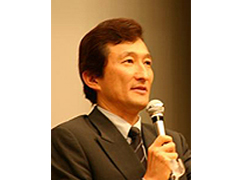 http://www.watami.co.jp/corp/gaiyo.html資本金　　４４億　（東証１部上場）事業内容　　　外食産業　教育、環境、介護など＜就活での失敗＞・送り状・説明会キャンセル・身だしなみ・ウソをついてもばれる・業界を１本に絞ってしまう事・新聞やニュース・勉強不足・知らない人と話す事＜成功したこと＞・何社落ちても諦めなかった事・早めに動いた事・素直に言う・説明会に出まくる・説明会では前の席に・自分を捨てた＜びっくりした選考＞・とにかく論文・圧迫面接・ペン１本を使って一発芸・バスクリンを作る＜ぜひやってみて欲しいこと＞・どこで働くかより、そこで何をするかが重要だと思う。・とにかく諦めない（落ちて当たり前）・自分の夢を考える（なかったらどんな時自分は楽しいか）・素直に発言３年生がんばれ！